RapportGroupe Demande1. Experts composant le groupe
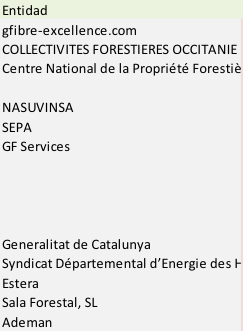 2. Enjeux relevés par les partenaires du Projet Promobiomasse 3. Enjeux priorisés par le Groupe de travail4. Propositions de solutions 1. Enjeu 1: Générer un modèle de circuit court dans le marché de la biomasse (tirer parti des ressources locales de biomasse)Des solutions sont amenées : 	Mener une campagne d’information institutionnelle et des groupements d’intérêts pour sa mise en œuvre.Proposer un model consensuelle de sensibilisation au bois énergie et Inclure tous les agents locaux dans le modèle, y compris les entités locales et les conseils municipaux.Regroupement des propriétaires pour la fourniture de bois, possibilité accrue de production et d’offre en commun.Développer des installations modèles, et faire connaitre les agents locaux aux installateurs.Associer les projets de changements de chaudières avec les possibilités de gestion de la biomasse locale environnante.2. Enjeu 2: Promouvoir la valorisation économique de la biomasse locale pour les agents publics et privésDes solutions sont amenées : Document pédagogique / explicatif sur le comparatif des flux financiers entre la biomasse et les combustibles fossilesFaire connaitre les effets de la création d’emplois et du développement local.Analyser l'impact direct et indirect des aides publiques pour les installations.Mise en place de plans énergétiques locaux et soutien gouvernemental aux centres de logistiqueActions pilotes portées par les administrations. Et campagnes publicitaires à différents niveaux.Information, communication et valorisation de l'expérience développée jusqu'à présent.3. Enjeu 3 : Acceptabilité sociale de l'exploitation forestière et de la biomasseDes solutions sont amenées : Créer un guide de bonnes pratiques et le communiquer au public.Campagnes de diffusion et de sensibilisation.Enseignement de ce sujet à l'école.Fournir de la chaleur aux bâtiments publics à partir de la biomasse.Travail et évaluation des pratiques d'exploitations forestières avec les associations environnementalesTravailler avec les agents du secteur pour améliorer la communication avec la société.5. Prochains thèmes de débat5.1. Proposition au niveau des administrationsCréation de campagnes institutionnelles avec des informations à tous les niveauxCréation d’une feuille de route et d’un modèle d’exploitation de la biomasse au niveau régional impliquant tous les agents du secteurAccroitre la coordination administrative entre les différents départements des administrations régionales ou communauté autonome et les administrations localesLignes d’incitation régionales pour les projets de démonstration et les changements de chaudières.5.2.: proposition au niveau du secteur privé : Structuration des agents Plus grande coordination entre propriétaires publics et privésNouvelles approches de dialogue avec l'administration: projets d'investissement et collaboration public-privéExécuter des plans d’investissement dans des projets modèles ESE, ESCO (Micro-ese)Étudier des propositions pour augmenter la rentabilité des entreprises5.3.  Autres propositions 
-Niveau Sudoe Absence d’approches transversales sur les plans économique, social et environnementalSolutions:
- Feuille de route qui implique tous les acteurs publics.Concevoir des projets durables et complémentaires pour l'optimisation des ressources régionales
Quantifier les impacts sur les plans économiques, sociaux et environnementaux.Solutions:
-  Mesures / contrôle / observatoire du bois
- Travailler en coordination avec d'autres régions-Niveau Régional.Création et mise en place d'une agence de l'énergie en Navarre et mise en place d'un cadre.Suivi statistique de la biomasse agricole (méconnaissance de la production et de la consommation de biomasse dans le secteur agricole). Estrémadure et Catalonia. DemandaGrupoRetos1Absence d'approches transversales sur les plans économique, social et environnemental2Acceptabilité sociale de l'exploitation forestière et de la biomasse3Surveillance statistique de la biomasse agricole (méconnaissance de la production et de la consommation de biomasse agroalimentaire)4Difficulté à organiser les acteurs clés5Absence d'une approche globale et quantifiable entre l'offre et la Demande6Promotion de la valorisation économique de la biomasse locale pour les agents publics et privés7Générer un modèle de circuit court dans le marché de la biomasse (tirer parti des ressources locales de biomasse)8Concurrence avec le gaz naturel pour les installations de grande consommation (Financement des réseaux) DemandaGrupoRetos1Générer un modèle de circuit court dans le marché de la biomasse (tirer parti des ressources locales de biomasse)2Promouvoir la valorisation économique de la biomasse locale pour les agents publics et privés3Acceptabilité sociale de l'exploitation forestière et de la biomasse